

BESTILLING AV DRAKTER - SELECT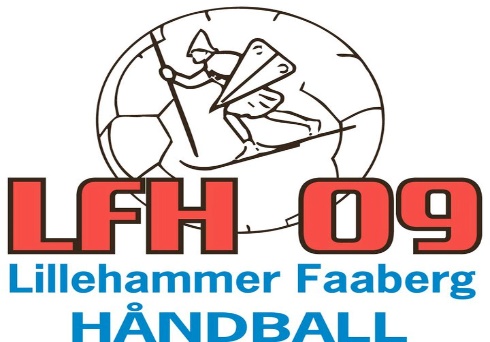 
Antall spilledrakter ønskes totalt:___________________________________Antall målvaktsdrakter ønskes totalt:_______________________________
(kun fra aldersgruppe 12 år og oppover)Drakter plukkes ut etter den størrelsen som er normal for denne aldersgruppen 
(eks. 12 år får 10-12-14 års størrelse). Dersom det er andre behov i størrelse, gi oss beskjed her:LAG:Dato for bestilling:Antall spillere i spillergruppa:Ansvarlig for bestilling av utstyr til laget:Tlf.nr: